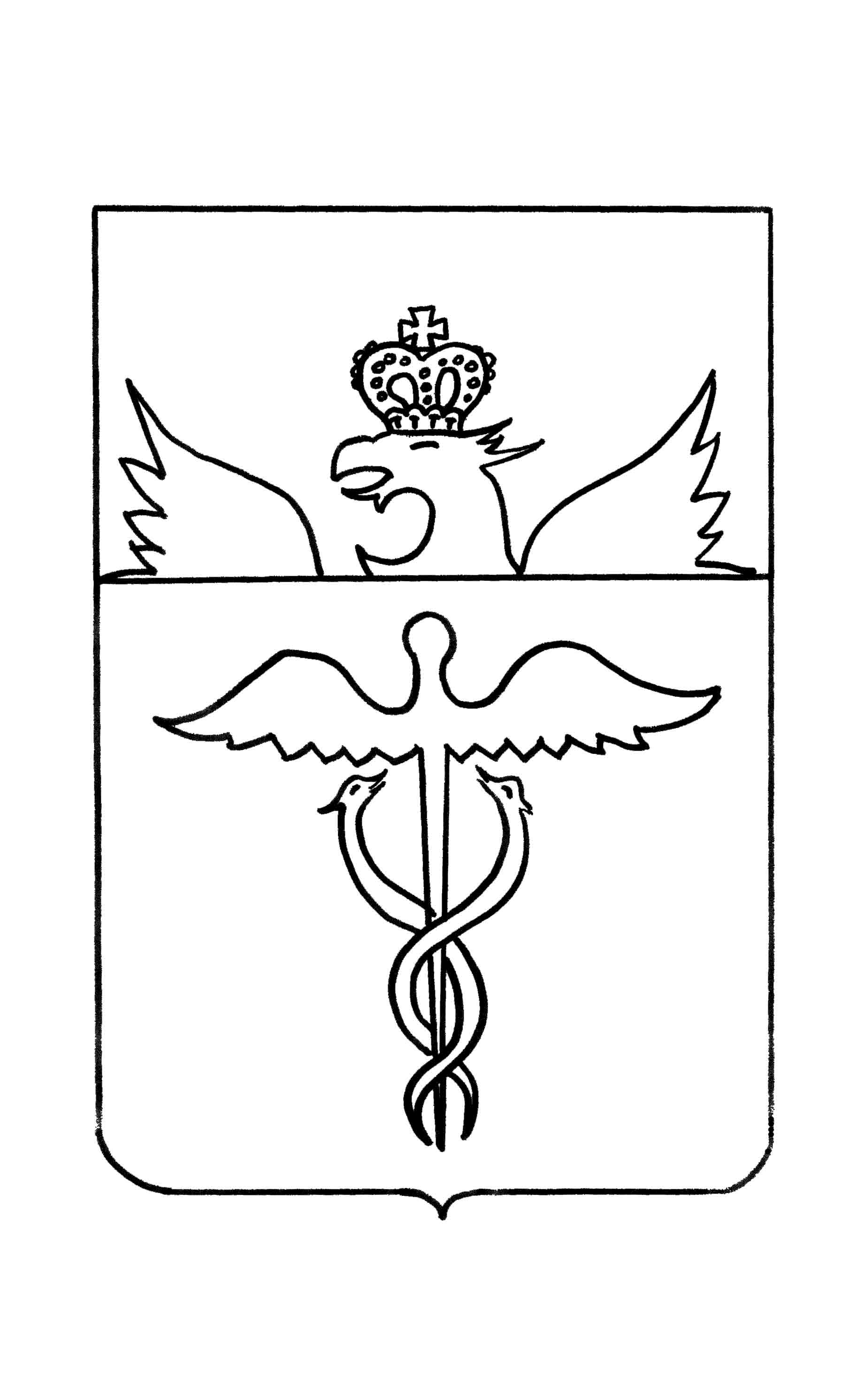 Администрация Гвазденского сельского поселения Бутурлиновского муниципального районаВоронежской областиПОСТАНОВЛЕНИЕот  23 апреля   2021 года     № 21         с. ГваздаО проведении публичных слушаний по  проекту решения "О внесении в Правила Благоустройства территории Гвазденского  сельского поселения"	   В соответствии Уставом Гвазденского сельского  поселения,  Положением  «О порядке проведения публичных слушаний и общественных обсуждений на территории Гвазденского сельского поселения Бутурлиновского муниципального района» утвержденным решением Совета народных депутатов Гвазденского сельского поселения от 29.06.2018г № 64,                                       ПОСТАНОВЛЯЮ :	1. Провести 11 мая 2021 года в 10 часов  в  помещении администрации Гвазденского сельского поселения по  адресу: с. Гвазда, ул. Ивана Бочарникова, 40, публичные слушания по проекту решения "О внесении в Правила Благоустройства территории Гвазденского  сельского поселения"  .	2. Утвердить комиссию по подготовке и проведению публичных слушаний, организации приема и рассмотрению предложений и замечаний по проекту решения "О внесении в Правила Благоустройства территории Гвазденского  сельского поселения" в составе:Председатель комиссии: Богданова Людмила Михайловна – глава Гвазденского  сельского поселения.Члены комиссии:Сергеева Наталья Сергеевна –  ведущий специалист администрации Гвазденского  сельского поселения; Гусев Михаил Иванович  – депутат Совета народных депутатов Гвазденского  Сельского поселения;Варфоломеева Тамара Ивановна – депутат Совета народных депутатов Гвазденского  Сельского поселения. Солодухина Наталья Юрьевна - ведущий специалист - главный бухгалтер администрации.3. Определить следующий порядок участия в обсуждении проекта решения "О внесении в Правила Благоустройства территории Гвазденского  сельского поселения":	3.1. Граждане, зарегистрированные в Гвазденском сельском поселении, обладающие активным избирательным правом, представители политических партий, общественных объединений и некоммерческих организаций, предприятий и учреждений  всех форм собственности, расположенных на территории  сельского поселения имеют право:3.1.1. ознакомиться с проектом решения "О внесении в Правила Благоустройства территории Гвазденского  сельского поселения"в администрации Гвазденского сельского поселения у ведущего специалиста администрации Н.С.Сергеевой ;3.1.2. принять участие в публичных слушаниях по проекту решения "О внесении в Правила Благоустройства территории Гвазденского  сельского поселения".	3.2. Предложения и замечания, представленные нарочно или направленные  по почте,  принимаются к рассмотрению до 11 мая 2021 года по адресу: с. Гвазда, ул. Ивана Бочарникова, 40 – ведущим специалистом администрации Гвазденского сельского поселения Сергеевой Натальей Сергеевной и рассматриваются комиссией.	4. Комиссии подготовить и провести публичные слушания, рассмотреть и систематизировать все  поступившие предложения.5.  Обнародовать настоящее решение на территории Гвазденского сельского поселения. Глава Гвазденского сельского поселения                              Л.М. БогдановаПриложение к постановлению администрации Гвазденского  сельского поселения от 23.04.2021  № ПРОЕКТСовет народных депутатовГвазденского сельского поселения Бутурлиновского муниципального районаВоронежской областиРЕШЕНИЕот __________________г. № ____с.ГваздаО внесении в Правила Благоустройства территории Гвазденского  сельского поселенияВ соответствии с Федеральным законом от 24.06.1998 №89-ФЗ «Об отходах производства и потребления», постановлением Правительства Российской Федерации от 12.11.2016 №1156 «Об обращении с твердыми коммунальными отходами и внесении изменения в постановление правительства Российской Федерации от 25 августа 2008г. № 641», постановлением правительства Воронежской области от 26.11.2014 №1056 «Об утверждении Положения о департаменте жилищно-коммунального хозяйства и энергетики Воронежской области», приказом департамента жилищно-коммунального хозяйства и энергетики Воронежской области от 28.01.2021г. № 22 «О внесении изменений в приказ департамента жилищно- коммунального хозяйства и энергетики Воронежской области от 30.06.2017г. №141» и введением в действие с 01.03.2021г. санитарных правил и норм СанПиН 2.1.3684-21 Совет народных депутатов Гвазденского сельского поселения Бутурлиновского муниципального района Воронежской областиРЕШИЛ:1. Внести в Правила Благоустройства территории Гвазденского сельского поселения, утвержденные решением Совета народных депутатов Гвазденского  сельского поселения от 31.05.2012 г.  №100, следующие изменения: 1.1. Главу III Правил Благоустройства дополнить разделом 11-I следующего содержания:«Раздел 11-I. Организация накопления твердых коммунальных отходов.11-I. Накопление и вывоз твердых коммунальных отходов осуществляется в соответствии с Порядком организации сбора и вывоза бытовых отходов и мусора на территории  Гвазденского  сельского  поселения Бутурлиновского муниципального района Воронежской области, утверждаемым представительным органом Гвазденского  сельского поселения.»        2. Настоящее решение подлежит опубликованию в муниципальном Вестнике нормативно-правовых актов Гвазденского сельского поселения Бутурлиновского муниципального района Воронежской области».3. Настоящее решение вступает в силу с момента опубликования.Глава Гвазденского сельского поселения                         Л.М.Богданова